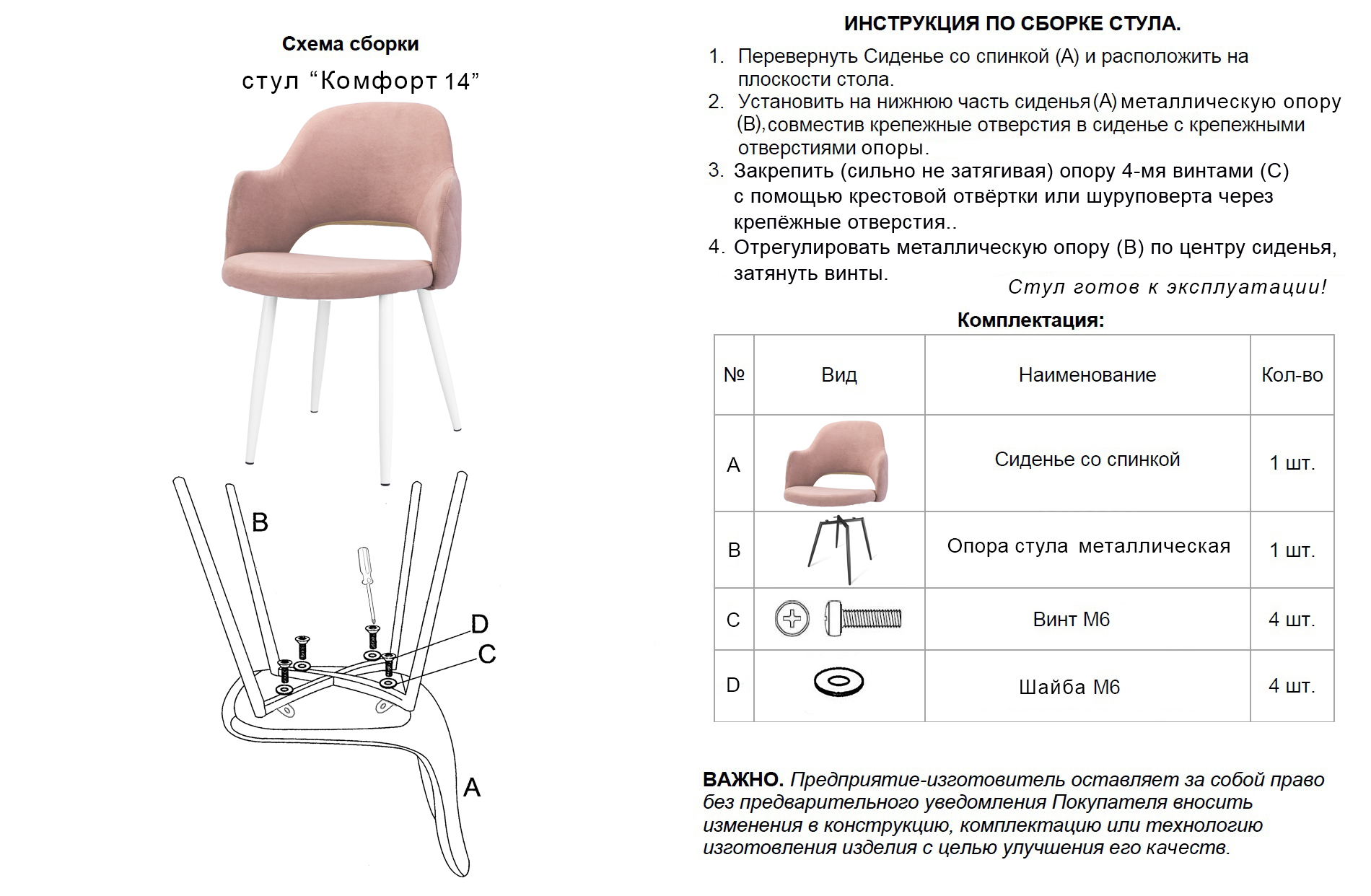 ПАСПОРТ ИЗДЕЛИЯСТУЛМОДЕЛЬ "КОМФОРТ 14а"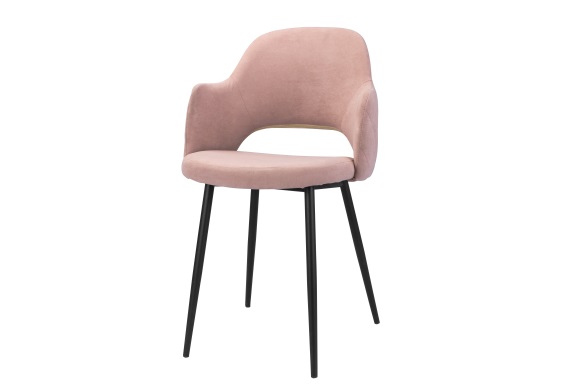 Назначение изделия:Стул предназначен для оборудования бытовых и общественных помещений и соответствует требованиям  ГОСТ 19917-2014 "Мебель для сидения и лежания. Общие технические условия". Транспортировка изделия:Мебельные изделия транспортируют всеми видами транспорта в крытых транспортных средствах в соответствии с действующими правилами перевозки грузов при условии сохранения изделий или упаковок от загрязнений и механических повреждений. Транспортировка изделий должна производится в заводской упаковке, коробка должна устанавливаться горизонтально.Следует соблюдать меры обеспечивающие сохранность изделия  от механических повреждений и атмосферных осадков.Инструкция по эксплуатации:Изделие должно использоваться по назначению, устанавливаться в закрытых жилых и общественных помещениях, имеющих: вентиляцию, отопление от +2С  до +40С при относительной влажности воздуха 45-70% .Не допускать чрезмерную нагрузку (более 100кг) на изделие, не вставайте и не опирайтесь на корпус изделия.Мебельные изделия не рекомендуется устанавливать в непосредственной близости от отопительных приборов. Во избежание потери товарного вида рекомендуем, защищать изделие от попадания прямых солнечных лучей, длительного попадания воды, технических жидкостей.Удаление пыли производить мягкой сухой тканью. Следует беречь поверхности изделий от механических повреждений. Не ставить на поверхности горячие предметы без теплоизолирующих прокладок. Не применять для ухода за мебелью средства, для этого не предназначенные. При нарушении правил эксплуатации производитель ответственности не несет.Условия гарантии:Предприятие-изготовитель гарантирует покупателю сохранение показателей изделия в течение 18 месяцев при соблюдении условий транспортировки, хранения и эксплуатации.За изделия с механическими повреждениями, полученными при транспортировке, предприятие ответственности не несет.Производитель оставляет за собой право вносить в конструкцию технические изменения.Гарантийный срок эксплуатации корпусной мебели бытовой – 18 месяцев.Гарантия на изделие не распространяется, в случае не соблюдения инструкции по эксплуатации.Изделия из разных партий могут иметь незначительное отличие оттенков облицовочного материала и различие по текстуре материала.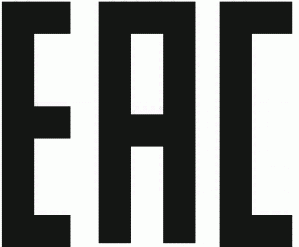 